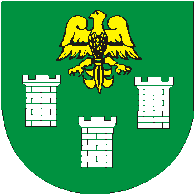 GMINA OGRODZIENIECPLAC WOLNOŚCI 25, 42-440 OGRODZIENIECtel. (32) 67-09-713, e-mail: zamowieniapubliczne@ogrodzieniec.plNIP: 6492275822, REGON: 276258842Załącznik nr 1 do ZaproszeniaZP.271.10.2021Nazwa i siedziba Wykonawcy*	………………………………………………………………………………				………………………………………………………………………………REGON				………………………………………………………………………………NIP				………………………………………………………………………………Dane do porozumiewania się: Tel. 				………………………………………………………………………………adres poczty elektronicznej 		………………………………………………………………………………FORMULARZ OFERTOWYSporządzenie operatów szacunkowych określających wartości nieruchomości niezabudowanych nabywanych, zbywanych oraz obciążanych służebnościami przez Gminę OgrodzieniecOferujemy wykonanie przedmiotu zamówienia za cenę:Cena za wykonanie 1 operatu szacunkowegonetto...................................zł + VAT (%) ….. (kwota VAT) ...................... = CENA BRUTTO: ..................................... zł  słownie brutto :......................................................................................................................Cena za wykonanie 16 operatów netto...................................zł + VAT (%) ….. (kwota VAT) ...................... = CENA BRUTTO: ..................................... zł  słownie brutto :......................................................................................................................Termin wykonania zamówienia: od daty zawarcia umowy do dnia 31 grudnia 2021 r.Oświadczam, że wypełniłem obowiązki informacyjne przewidziane w art. 13 lub art. 14 RODO wobec osób fizycznych, od których dane osobowe bezpośrednio lub pośrednio pozyskałem 
w celu ubiegania się o udzielenie zamówienia publicznego w niniejszym postępowaniu.Oświadczamy, że zapoznaliśmy się z Zaproszeniem do złożenia ofert cenowych i akceptujemy wszystkie warunki w nim zawarte.Oświadczamy, że zapoznaliśmy się z Wzorem Umowy, określonym w Załączniku nr 2 do Zaproszenie do złożenia ofert cenowych i zobowiązujemy się, w przypadku wyboru naszej oferty, do zawarcia umowy zgodnej z niniejszą ofertą, na warunkach w nim określonych.Oświadczamy, że uzyskaliśmy wszelkie informacje niezbędne do prawidłowego przygotowania 
i złożenia niniejszej oferty.Oświadczamy, że figurujemy we właściwym rejestrze przedsiębiorców / stowarzyszeń / zawodowym lub odpowiednio ewidencji działalności gospodarczej. Jednocześnie oświadczamy, że aktualne dokumenty potwierdzające są dostępne w formie elektronicznej na stronie: ………………………………………; są w posiadaniu Zamawiającego w związku z postępowaniem  nr ……………………………………… (adres internetowy, dane referencyjne dokumentacji)........................................... dn. .....................                             ..............................................................                
           /miejscowość, data /				          /podpisy osób upoważnionych, pieczęć/